RHOYAMBER 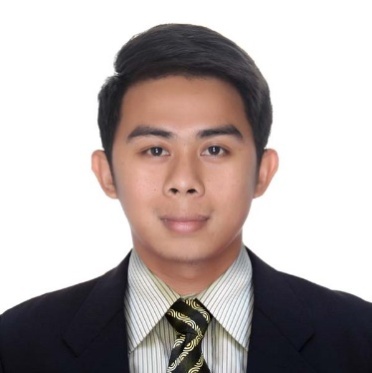 Experienced TECHNICAL SALES ENGINEER/SALES ENGINEER /SALES ASSISTANG/ MOBILE TECHNICIAN for 5 years.Email : rhoyamber.343098@2freemail.com C/o-Mobile no. : +971 501685421_________________________________________________________________________________________CAREER OBJECTIVESeeking a position in engineering with initiatives that utilize state-of-the-art, software and/or hardware components with a creative, technology-driven organization in an environment that encourages innovative thinking, recognition and career development.__________________________________________________________________________________________PROFESSIONAL EXPERIENCESTECHNICAL SALES ENGINEER			 January 2015 - December 2016ALEXAN ELECTRONICS COMPONENT INC.		Bonifacio Global City, Philippines• Works deals assigned to the sales team supported, prioritizing effort based on maximizing total impact on team productivity and profit, or as directed by the sales manager. • Proactively scopes the technical solution required to address customer requirements, assesses customers’ met and unmet needs, and recommends solutions that optimize value for both the customer and the firm. • Secures input from all necessary solution stakeholders within the customer firm. Adapts solutions, as necessary, to ensure appropriate support.SALES ENGINEER						August 2013 - December 2015FIBERCOM INCORPORATED						Pasig City, PhilippinesDevelops a business plan and sales strategy for the market that ensures attainment of company sales goals and profitability.Maintains accurate records of all pricing, sales and activity reports.Creates and conducts proposal presentationsMaintain and develop existing and new customers through planned individual account support and liaison with order processing and Operation staff.Formulate Bids / quotes in coordination with management. April 2012 - April 2013SALE ASSISTANT/MOBILE TECHNICIANSTARMOBILE PHONES AND TABLET				Pasig City, PhilippinesResponsible for fault finding, Repair, service and installation of mechanical equipment.Repair to include: Hardware level 1, 2 & 3 including Software Applications.Disassemble/reassemble down to board and component levels.Repairs accurately.ON THE JOB TRAINING					January 2, 2011 - June 2011PLDT (Philippine Long Distance Telephone)				Cainta Rizal, PhilippinesSite SurveyMake TSSR (Technical Site Survey Report)Filling Document and Inventory equipment’s needed for site survey.__________________________________________________________________________________________EDUCATIONALATTAINMENT	Bachelor of Science in Electronics andCommunication Engineer 	Pamantasan ng Lungsod ng Pasig (Philippines)	June 2007 to April 2012__________________________________________________________________________________________TRAININGS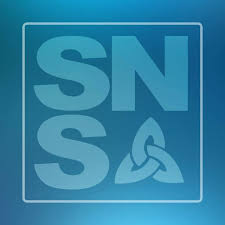 CERTIFIED FIBER OPTIC TECHNICIANFeb. 29 - March 2, 2016UNDER FIBER OPTIC ASSOCIATION (FOA)SUBNET SERVICES LTD. 			    Brgy. Rosario, Pasig City, Philippines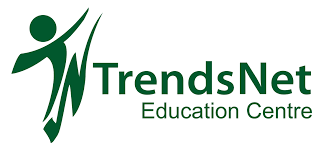 CISCO CERTIFIED NETWORK ASSOCIATE	June - July 2016TrendsNet			    Ortigas Center, Philippines__________________________________________________________________________________________RELEVANT SKILLSWith a proven record of reliability and responsibility. Resourceful problem solver capable of implementing solutions to complex problems. Strong analytic skills, capable of assessing conditions and implementing appropriate intervention. Possess special sensitivity to meeting diverse needs in varied situations.Remain calm and professional throughout critical incidents. With knowledge in basic computer troubleshooting (i.e basic software installation), OS installation, reformatting and other computer peripheral maintenance.Have interest and willingness to work and learn with individuals or groups in variety of settings.Proficient with the use of Microsoft applications like Word, Excel and Power Point.Responsible, resourceful and communicates effectively (oral/written) __________________________________________________________________________________________PERSONAL INFORMATIONAge	: 	26 years old			Marital Status:	SingleNationality 	:	Filipino				Language	: 	English / TagalogVisa Type	:	Visit Visa			Visa Expiry	:	April20, 2017